PAYMENT METHODSPayment via Bank Transfer/EFTFor national students:The full tuition fee for the summer school must be deposited via Bank transfer/EFT to our university's IBAN number provided below.Payment via Credit CardFor national students:The full tuition fee for the summer school can be paid via single installment credit card payment through our university's online payment system provided below.For international students:International students can pay the summer school fees to our university's USD accounts via Bank transfer/EFT as indicated below.Payment via Credit Card For international students:The full tuition fee for the summer school can be paid via single installment credit card payment through our university's online payment system provided below.*** IMPORTANT NOTE: Cash payments and physical credit card payments will not be accepteOnline Payment Steps (Detailed Explanation):To make an online payment:1. Visit https://unisis.fbu.edu.tr2. Log in with your student email address and password on the screen that appears.*Below is an example of the transaction steps with a sample student.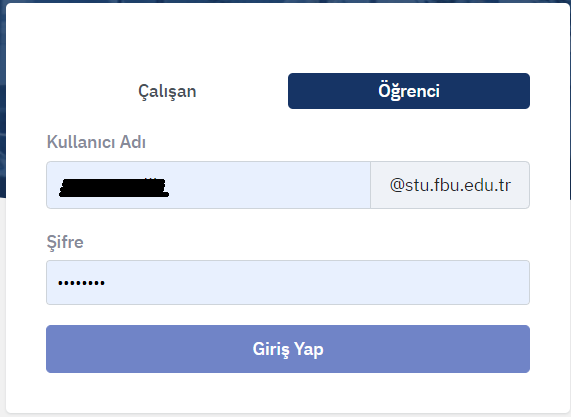 4. After logging in, click on the "ÖDEME EKLE" button to make a payment with a credit card on the screen that appears.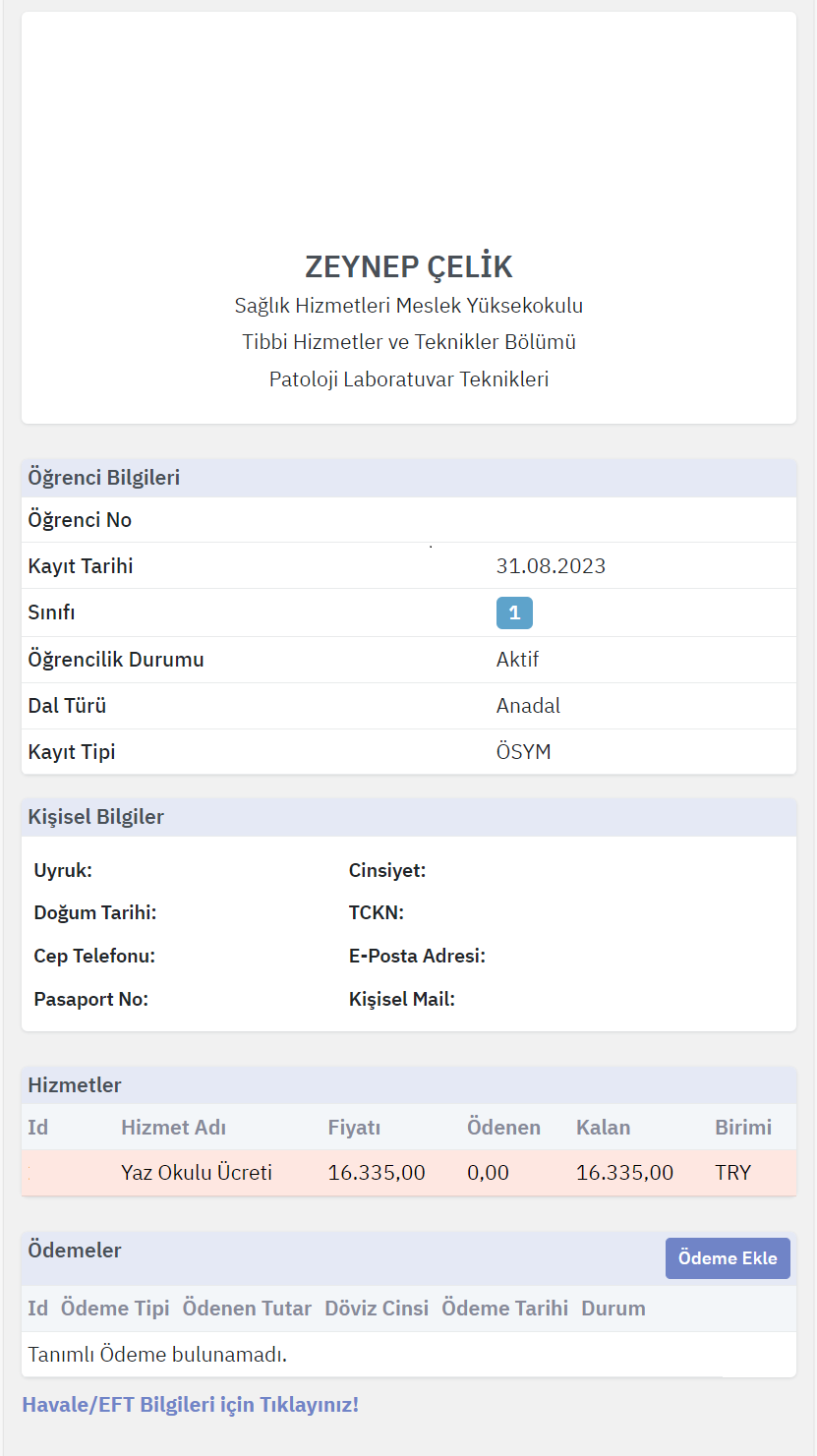 *When you click on the "ÖDEME EKLE" button, the amount to be paid will automatically appear on the screen. Click the "TAMAM" button afterwards.*After clicking the "TAMAM" button, the system will redirect you to the credit card payment screen, where you can enter your credit card/bank card information and complete the payment.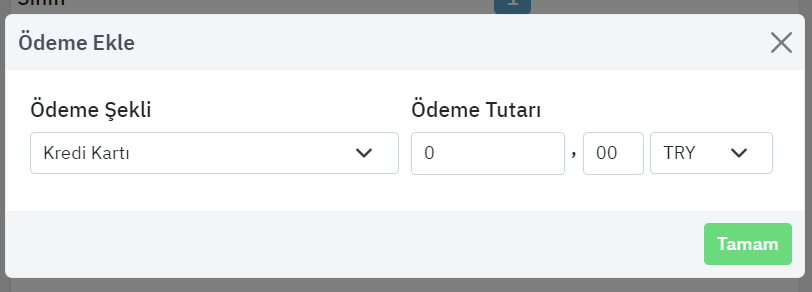 * To make payments via Bank transfer/EFT to bank accounts, click on the "HAVALE/EFT Bilgileri için Tıklayınız" button. You can make your payment to the bank accounts shown on the screen that opens.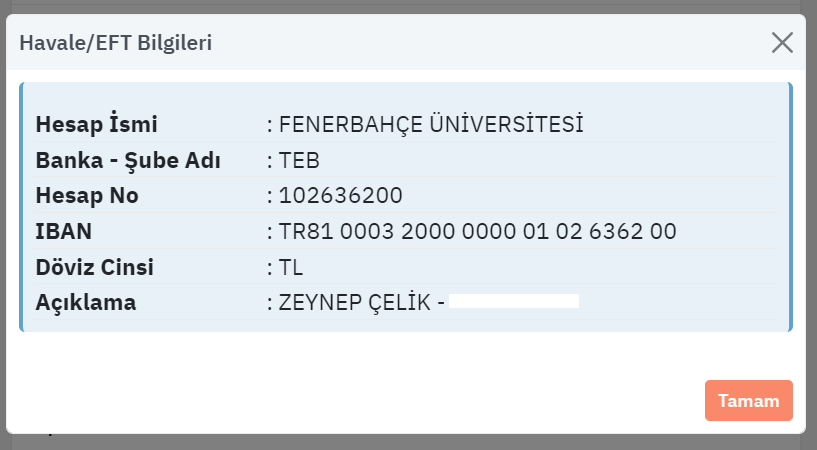 RECIPIENT NAME:FENERBAHÇE ÜNİVERSİTESİBANK NAME:TÜRKİYE EKONOMİ BANKASIIBAN:TR81 0003 2000 0000 0102 6362 00EMAIL:finans@fbu.edu.tr DESCRIPTION:Student Number + Student Name Summer School Tuition FeeRECIPIENT NAME:FENERBAHÇE ÜNİVERSİTESİBANK NAME:VAKIFBANKIBAN:TR74 0001 5001 5804 8023 7883 62SWİFTTVBATR2ADESCRIPTION:Student Number + Student Name Summer School Tuition FeeRECIPIENT NAME:FENERBAHÇE ÜNİVERSİTESİBANK NAME:GARANTİ BANKASIIBAN:TR79 0006 2001 6080 0009 0979 10SWİFTTGBATRISDESCRIPTION:Student Number + Student Name Summer School Tuition Fee